신비갤러리 제휴작가 지원서 작가 발굴 프로젝트ROOT▒ 대상 - 만 40세 이하의 활동 중인 청년 · 신진작가- 만 40세 이상의~ 61세 이하 중견 작가▒ 분야- 시각 : 서양화,동양화,사진,일러스트- 조각- 미디어▒ 기간
- 2023년 상시
▒ 공모 제출자료
-지원서, 작품 이미지 5점, 또는 CV와 포트폴리오▒ 제출방법 
1) 신비갤러리 www.shinbgallery.com 공식 웹사이트 방문2) partner>제휴작가 페이지에서 지원서 다운로드 후 작성 3) 작성한 지원서 다시 업로드▒ 작품 이미지 첨부 시 유의사항1) 작품 이미지는 고화질 파일로 가로 길이 2,000(px) 이상, 해상도 300(dpi) 이상을 권장합니다.- 작품 상세 이미지가 온전히 보여 지기 위함 입니다.2) 작품 이미지 파일명은 아래와 같이 작성해주세요.- 이미지 파일명 기재 방법 : [파일 번호, 작품명, 제작연도, 재료, 크기, 작품 판매가*]파일명 예시) 1_작품명_2023_Oil on canvas_72x60cm_200만원※ 작품 판매가란 = 작품가(작가에게 입금가격) + 판매 수수료(중개자) + 세금 입니다. (신비개러리 온라인 마켓에서 작품 판매 시 판매수수료 30%가 책정됩니다.▒  온라인 입점
- 1년 약정이며 1년 입점비와 운영비는 부가세를 포함하여 3,300,000원(삼백삼십만원)입니다.- 기본적으로 5점이 신비갤러리 아트그룹 ‘ROOT’ 온라인 마켓에 공개됩니다  -추가를 원하시면 작품 1점당 15만원이 추가됩니다.- 신비갤러리에 입점한 5점의 작품들은 계약기간 동안 다른 유사플랫폼에 게시할 수 없습니다.▒  작품 판매,수수료- 신비갤러리 온라인 마켓에서 판매된 작품은 세금을 제외한 순수 이익금 중 작가(7)와 갤러리(3)의 비율로 책정합니다▒  작품 운송- 작품 운송은 신비갤러리에서 작품을 직접 보유하고 있지 않으므로 작가가 직접 운송에 대한 책임을 다합니다.- 작품 판매 후 운송이 확인되면 신비갤러리는 작가에게 15일 이내로 작품비를 입금합니다- 작품 운송 시 작품이 훼손 된 경우 신비갤러리는 작품에 대한 책임을 지지 않습니다.- 구매자의 변심 이유가 원본의 작품에 대한 훼손 여부가 심각하거나 작품 이미지와  다를 경우 신비갤러리는 작품에 대한 책임을 지지 않습니다. -작품에 대한 보험은 작가가 책임집니다.유의사항NOTICE[다음의 제한사항은 신비갤러리의 원활한 프로젝트 참여와 사전 공지된 유의사항의 내용을 숙지하지 않아 발생된 손해와 피해를 예방하기 위함입니다.]  ▒ 제휴 작가 선정 제외 - 원활한 프로젝트의 진행을 위해 다음의 경우 프로그램 참여가 제외될 수 있습니다.ㄱ. 작품의 선정성, 유해성이 <통신판매업 시행령(2019)> 기준에 맞지 아니하다고 판단될 경우ㄴ. 제출된 자료의 내용이 미흡하거나, 허위로 기재된 사실이 밝혀질 경우ㄷ. 제출된 작품 이미지로 작품의 형태 유무의 대부분을 판단할 수 없는 경우ㄹ. 과반 이상의 심사위원이 작품이 완성되지 않았다고 판단하거나, 프로젝트의 취지에 맞지 아니하다고 판단할 경우ㅁ. 유사 온라인 아트플랫폼에 이미 등록되었거나 확인될 경우위와 같은 경우 선정에서 제외될 수 있으며,  신비갤러리에 입점 후  유사 온라인 아트플랫폼에 등록한 경우 참여에서 제외될 수 있습니다.  제휴 작가 혜택  BENEFITS FOR ARTISTS 
신비갤러리의 제휴 작가에게 제공되는 혜택은 다음과 같습니다.
▒ 제휴 작가1. 신비갤러리 온라인 쇼핑몰 입점시에  작가 소개 + 작품 판매 페이지 개설2. 작품판매사이트와 네이버 스토어, 제휴몰과 연결3. SNS 홍보 외
▒ 아트그룹 ‘ROOT’ 소속1. 아트그룹 ‘ROOT’는 신비갤러리와 제휴한 작가의 예술 활동의 지원을 위해 창립한 예술 단체 이며 2023년에 시작하는 예술 단체입니다.2. 제휴작가로 선정되면 아트그룹 ‘ROOT’에 소속이 되며 계약기간은 계약일로부터 1년입니다.3. 계약 만료 후 재 계약 할 수 있습니다.4 .계약 기간은 1년이며 1년이내 계약 파기 시 환불은 불가합니다. 5. 1년에 1회 신비갤러리에서 온라인 기획전(단체전) 참여 자격이 부여됩니다.   -신비갤러리 메인 상단 화면에 작품(1~2점) 노출 , SNS 프로모션 외5. 신비갤러리에서 주최 또는 참여하는 국내외 아트페어에 참가 자격이 부여됩니다.▒ 유료 전시 소개 1. 신비갤러리에서 온라인 개인전을 원할 경우 상담 후 유료 전시합니다.2. 신비갤러리에서 오프라인 개인전을 원할 경우 상담 후 유료 전시합니다.3. 신비갤러리에서 기획한 오프라인 기획 전시,아트페어는 유료 전시입니다. ROOT ART GROUP루트 아트그룹(ROOT ART GROUP)은 신비갤러리와 제휴한 작가의 아트그룹 명칭입니다. 아래의 안내에 따라 해당 항목을 모두 작성한 후, Partner 페이지에서 업로드 해주세요.▒ 작가 정보 Artist Information
- 간략한 신상정보를 작성해주세요. 국내거주작가는 국문,영문 함께 작성해주세요.
  International or foreign artists may provide the information in English.※ 위의 기입된 개인정보는 최종 아트그룹 프로그램에서만 일부 공개되며(이름, 생년월일, 학력 및 전공), 이 외의 개인정보는 ‘아트1 개인정보처리방침’(2019. 통신 판매업 개인정보취급방침 시행령)에 따라 사전 허락 없이 어떠한 경우에도 공개, 기록, 보관되지 아니합니다.▒ 작품 정보 Artwork Information- 반드시 아래의 예시에 맞게 작성해주세요.    Please fill out the form like the example provided below.※ 아래부터는 해당자에 한해 작성해주시고, 별도 첨부할 포트폴리오에 아래 사항이 이미 기재되어 있는 경우에는 작성하지 않으셔도 됩니다. ▒ 개인전 Solo Exhibitions - 해당자에 한해 작성해주세요. 최대, 최근 5회까지만 작성해주세요.
▒ 그룹전 Group Exhibitions- 해당자에 한해 작성해주세요. 최대, 최근 5회까지만 작성해주세요.
▒ 그 밖의 이력 Other Experiences- 해당자에 한해 작성해주세요. 수상 이력, 프로젝트 참여 등 최대, 최근 5회까지만 작성해주세요.※ 지원서 작성을 모두 완료하셨습니다. 아래의 ‘유의사항’과 ‘선정 작가 혜택’을 반드시 꼼꼼히 살펴보고 신비갤러리 홈페이지 파트너 페이지에서 공모 제출자료를 업로드 해주세요.                     여기까지 제휴작가 지원서 입니다.아트딜러제휴 지원서, 사업제휴 지원서는 자율 형식으로 해당 게시판에 작성하여 제출하여 주세요 ▒ 제출방법 
1) 신비갤러리 www.shinbgallery.com 공식 웹사이트 방문2) partner>아트딜러 제휴 페이지에서 작성 후 제출3) partner>사업제휴 지원서 페이지에서 작성 후 제출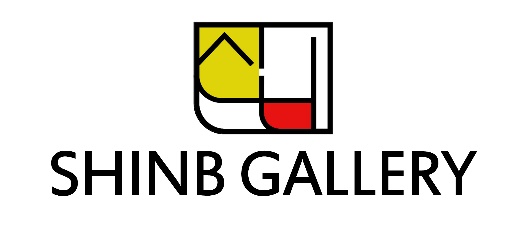 감사합니다이름(국·영문) 
Name생년월일 
Date of birth자택 / 작업실 주소(해당자)
Home / studio address휴대전화
Mobile이메일
e-mail전공
Educationex) 00대학교 00대학 000전공 졸업, 00대학교 00대학원 000전공 졸업작품번호No.작품명 Title연도 Year재료 Material크기 Size작품 판매가 Price1국문 또는 영문2023Oil on canvas72x60cm200만원2345일시(년월)전시 명(전시공간, 기관, 지역 등)일시(년월)전시 명(전시공간, 기관, 지역 등)일시(년월)이력 명(기관, 지역 등)